РАССЛЕДОВАНИЕ И УЧЕТ НЕСЧАСТНЫХ СЛУЧАЕВ НА ПРОИЗВОДСТВЕЗадание: подробно изучите теоретический материал, выполните задание в конце, проставив знак  (+), если утверждение верно, знак (-) если неверно.Производственная травма - это травма, полученная работающим на производстве, или вызвана не соблюдением ТБ, или внезапно возникшей аварийно-стрессовой ситуацией. Несчастный случай - это случай с работающим, связанный с воздействием на него опасного производственного фактора. В соответствии с положением о порядке расследования и учета несчастных случаев на производстве расследованию и учету подлежат несчастные случаи (травма, в том числе полученная в результате нанесения телесных повреждений другим лицом, острое отравление, тепловой удар, ожог, обморожение, утопление, поражение электрическим током, молнией и ионизирующем излучением, укусы насекомых и пресмыкающихся, телесные повреждения, нанесенные животными, повреждения, полученные в результате взрывов, аварий, разрушения зданий, сооружений и конструкций, стихийных бедствий и других чрезвычайных ситуаций), повлекшие за собой необходимость перевода работника на другую работу, временную или стойкую утрату им трудоспособности либо, его смерть и происшедшее при выполнении работником своих трудовых обязанностей (работ) на территории организации или вне ее, а также при следовании к месту работы или с работы на предоставленном работодателем транспорте, либо на личном транспорте при соответствующем договоре или распоряжении работодателя о его использовании в производственных целях; при следовании к месту командировке и обратно; при привлечении работника в установленном порядке к участию в ликвидации последствий катастрофы, аварий и других чрезвычайных происшествий природного и техногенного характера; при осуществлении не входящих в трудовые обязанности работника действий, но совершаемых в интересах работодателя или направленных на предотвращение аварии или несчастного случая и в некоторых других случаях. Действие Положения распространяется на: - работников, выполняющих работу по трудовому договору (контракту); - граждан, выполняющих работу по гражданско-правовому договору; - студентов образовательных учреждений высшего и среднего профессионального образования, студентов и учащихся образовательных учреждений высшего, среднего и начального профессионального образования и образовательных учреждений основного общего образования, проходящих производственную практику в организациях; лиц, осужденных к лишению свободы и привлекаемых к труду администрацией организации; - других лиц, участвующих в производственной деятельности организации или индивидуального предпринимателя. Работодатель или лицо, им уполномоченное (далее именуется работодатель), обязан: - Обеспечить незамедлительное оказание пострадавшему первой помощи, а при необходимости доставку его в учреждение скорой медицинской помощи или другое иное лечебно-профилактическое учреждение; - Организовать формирование комиссии по расследованию несчастного случая: - Обеспечить сохранение до начала расследования обстоятельств и причин несчастного случая обстановки на рабочем месте и оборудования такими, какими они были на момент происшествия (если это не угрожает жизни и здоровью работников и не приведет к аварии); - Сообщать в течении суток по форме, установленной Министерством труда РФ, о каждом групповом несчастном случае (два и более пострадавших), несчастном случае с возможным инвалидном исходом и несчастном случае со смертельным исходом: - государственную инспекцию труда по субъекту РФ; - прокуратуру по месту, где произошел несчастный случай; - орган исполнительной власти субъекта РФ; - соответствующий федеральный орган исполнительной власти; - орган государственного надзора, если несчастный случай произошѐл в организации (на объекте), подконтрольной этому органу; - организацию, направившую работника, с которым произошѐл несчастный случай; - соответствующий профсоюзный орган. Расследование несчастных случаев проводится комиссией, образуемой из представителей работодателя, а также профсоюзного органа или иного уполномоченного работниками представительного органа. Состав комиссии утверждается приказом. Руководитель, непосредственно отвечающий за безопасность производства, в расследовании не участвует. По требованию пострадавшего (а при его смерти его родственников) в расследовании несчастного случая может принимать участие его доверенное лицо. Несчастные случаи, происшедшие с работниками, направленными сторонними организациями, в том числе со студентами и учащимися, проходящими производственную практику, расследуются с участием представителя направившей их организацией. Комиссия по расследованию несчастного случая обязана в течении трех суток с момента происшествия расследовать обстоятельства и причины, при которых произошел несчастный случай; при случаях, вызвавших потерю у работника трудоспособности на период не менее одного календарного дня или необходимость перевода его на тот же срок с работы по основной профессии на другую работу (согласно медицинскому заключению), или его смерть, составить акт по форме Н-1 в двух экземплярах (если несчастный случай произошел с работником другой организации, то акт составляют в трех экземплярах), разработать мероприятия по предупреждению несчастных случаев и направить их работодателю для утверждения. Подписанный и утвержденный акт заверяют печатью организации.Руководитель предприятия (главный инженер) обязан немедленно принять меры к устранению причин, вызвавших несчастный случай. После окончания расследования в течении трех суток один экземпляр утвержденного акта по форме Н-1 должен быть передан пострадавшему (или его представителю). Несчастный случай, о котором пострадавший не сообщил администрации предприятия, цеха в течении рабочей смены или от которого потеря трудоспособности наступила не сразу, должен быть расследован по заявлению пострадавшего или заинтересованного лица в срок не более месяца со дня подачи заявления. Вопрос о составлении акта по форме Н-1 решается после всесторонней проверки заявления о происшедшем несчастном случае с учетом всех обстоятельств, медицинского заключения о характере травмы и возможной причины потери трудоспособности, показаний очевидцев и других доказательств. Специальному расследованию несчастных случаев на производстве подлежат; групповой несчастный случай, несчастный случай с возможным инвалидным исходом, несчастный случай со смертельным исходом. Расследование производится комиссией в составе государственного инспектора труда органа исполнительной власти соответствующего субъектам РФ, представителей работодателя, профсоюзного или иного уполномоченного работниками представительного органа в течение 15 дней. Акт Н-1 с материалами расследования хранится 45 лет. Опросы очевидцев и лиц, допустивших нарушения нормативных требований по охране труда, оформляются в производной форме и подписываются опрашиваемыми. При групповом несчастном случае акт Н-1 составляется на каждого пострадавшего отдельно. Каждый акт по форме Н-1 регистрируется в журнале регистрации несчастных случаев.Порядок заполнения акта несчастного случая на производстве по форме Н-1.Акт по форме Н-1 заполняется текстовой и цифровой информацией, которая должна записываться и кодироваться в соответствии с общепринятыми терминами и специально разработанным классификатором. Кодирование проводит организация, где произошел несчастный случай. В пункте 1 в первой строке указывается дата и время прошедшего несчастного случая. Число месяца кодируется двумя цифрами, месяц - его порядковым номером в году, год -последними двумя цифрами. В третей строке пункта следует указать и кодировать через сколько полных часов от начала работы с пострадавшим произошел несчастный случай. В пункте 2 в первой строке указывается наименование организации, где произошел несчастный случай. Наименование организации кодируется классификатором отраслей народного хозяйства. Наименование цеха организации, где произошел несчастный случай должно проводиться в соответствии с утвержденным перечнем структурных подразделений организации. В Пункте 3 заполняется текстовой информацией и не кодируется. В пункте 4 указывается наименование адрес организации направивший работника. Организация кодируется по классификаторам народного хозяйства. В пункте 5 в первой строке полностью записывается Ф.И.О. пострадавшего. Пол кодируется цифрой (1-мужчина; 2-женщина); в третей строке указывается и кодируется возраст (числом полных лет, исполнившихся пострадавшему на момент происшедшего с ним несчастного случая'). В четвертой строке профессия кодируется по общероссийскому классификатору профессий рабочих, должностей служащих и тарифных разрядов. Если у пострадавшего несколько профессий, то указывается та, при работе на которой произошёл несчастный случай. В 5 строке указывается и кодируется стаж работы (числом полных лет работы, при выполнении которой произошёл несчастный случай), (меньше года -00). Пункт 6-ой заполняется в соответствии с ГОСТом и не кодируется. В пункте 7 при описании обстоятельств несчастного случая следует : 1- дать краткую характеристику условий труда и действий пострадавшего; 2- изложить последовательность событий, предшествующих несчастному случаю; 3- описать как протекал процесс труда; 4- указать, кто руководил работой, организовывал еѐ, обеспечен ли был пострадавший средствами индивидуальной защиты и применял их или нет. Во 2-ой строке указывается и кодируется вид происшествия в соответствии с классификатором. В третьей строке указывается, и кодируются причины несчастного случая. В 4-ой строке в текстовой части приводится полное наименование оборудования, использование которого привело к несчастному случаю и который кодируется по классификатору оборудование, машины, механизмы, являющиеся источником травмы. В 5-й строке указывается и кодируется возможное нахождение пострадавшего в состоянии опьянения Например - алкогольное опьянение кодируется цифрой -20, наркотическое-21. В пункте 8 указываются лица, допустившие нарушение государственных нормативных требований по охране труда, действие или бездействие которых стали причиной несчастного случая. Организация, работниками которых допущены нарушения кодируется по общероссийскому классификатору предприятий и организаций. Если количество организаций, работниками которых допущены нарушения, две и более, то они в акт вносятся текстом и не кодируются. В случае, если нарушение допустило конкретное лицо, то оно указывается только в текстовой части акта. Пункте 9 заполняется текстовой информацией и не кодируется. В пункте 10 указывается каждое мероприятие по устранению причин несчастного случая отдельно. Не следует вносить в данный пункт наложенные взыскания на лиц, допустивших нарушения государственных нормативных требований по охране труда. Не кодируется.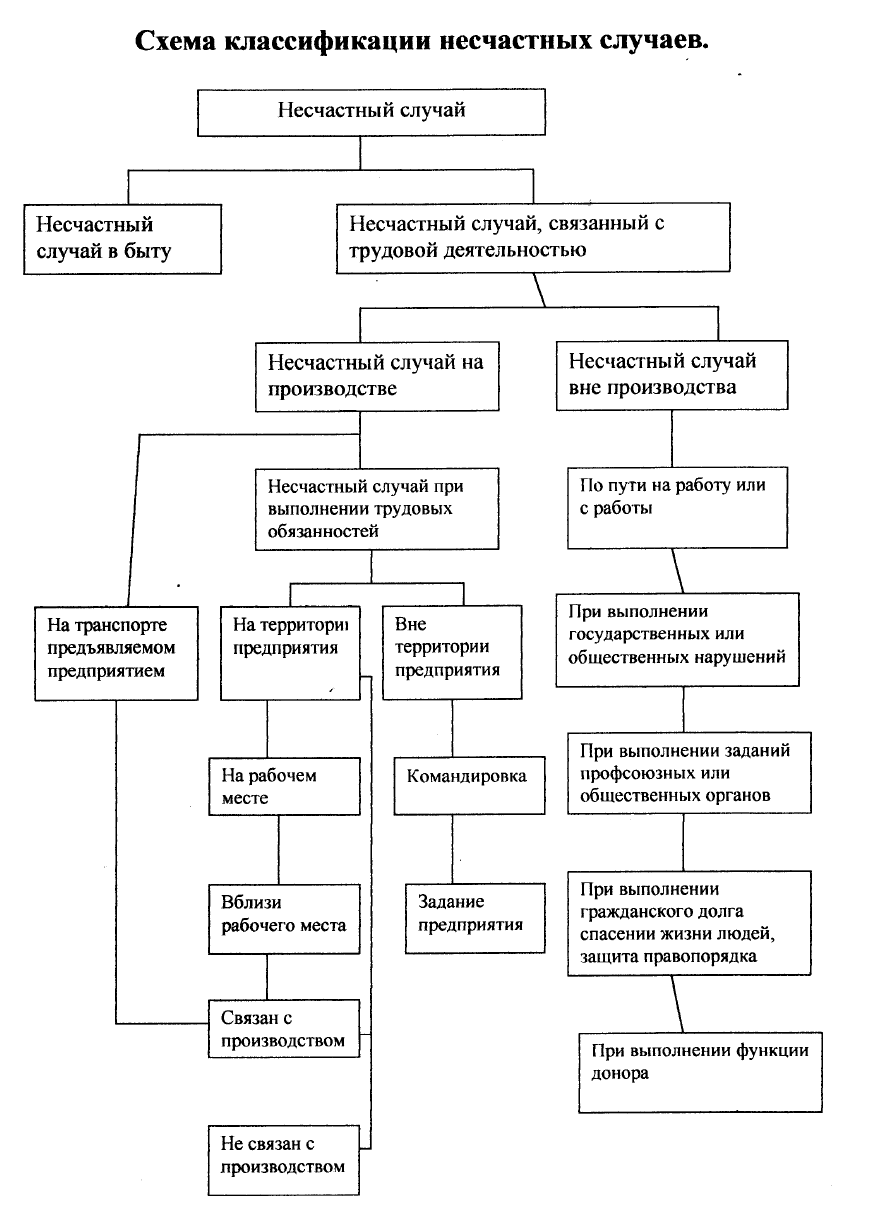 Форма Н-1АКТ №   	о несчастном случае на производстве1. Дата и время несчастного случая _________________________________  (число, месяц, год и время происшествия несчастного случая,__________________________________________________________________количество полных часов от начала работы)2. Организация (работодатель), работником которой является (являлся) пострадавший   __________________________________________________________________________________________________________________________________________________________(наименование, место нахождения, юридический адрес, ведомственная и отраслевая                                ________________________________________________                        принадлежность (ОКВЭД основного вида деятельности) фамилия, инициалы работодателя –                                           _______________________________                                                             физического лица)Наименование структурного подразделения   __________________________________3. Организация, направившая работника _______________________________________________________________________________________________________________________(наименование, место нахождения, юридический адрес, отраслевая принадлежность)4. Лица, проводившие расследование несчастного случая:  _________________________________________________________________________________________________________________________________________________________________(фамилия, инициалы, должности и место работы) 5. Сведения о пострадавшем:фамилия, имя, отчество   _____________________пол (мужской, женский)   ____________________дата рождения   ___________________профессиональный статус  профессия (должность)  __________________________________________стаж работы, при выполнении которой произошел несчастный случай _________________									      (число полных лет и месяцев)	в том числе в данной организации ________________________________________________                                                                               (число полных лет и месяцев)6. Сведения о проведении инструктажей и обучения по охране трудаВводный инструктаж ___________________________________________________________                                                                       (число, месяц, год)Инструктаж на рабочем месте (первичный, повторный, внеплановый, целевой)						(нужное подчеркнуть)по профессии или виду работы, при выполнении которой произошел несчастный случай_____________________________________________________________________________(число, месяц, год)Стажировка: с «___»_________________ 200__г.  по «___»____________________ 200__г._____________________________________________________________________________(если не проводилась – указать)Обучение по охране труда по профессии или виду работы, при выполнении которой произошел несчастный случай: с «___»_____________200__г. по «___»_________ 200 __г._____________________________________________________________________________(если не проводилось – указать)Проверка знаний по охране труда по профессии или виду работы, при выполнении которой произошел несчастный случай ___________________________________________					                        (число, месяц, год, № протокола)7. Краткая характеристика места (объекта), где произошел несчастный случай _______________________________________________________________________________________(краткое описание места происшествия с указанием опасных и (или) вредных производственных _____________________________________________________________________________факторов со ссылкой на сведения, содержащиеся в протоколе осмотра места несчастного случая)_____________________________________________________________________________Оборудование, использование которого привело к несчастному случаю _____________________________________________________________________________________________(наименование, тип, марка, год выпуска, организация - изготовитель)8. Обстоятельства несчастного случая _____________________________________________________________________________(краткое изложение обстоятельств, предшествовавших несчастному случаю, описание событий_____________________________________________________________________________и действий пострадавшего и других лиц, связанных с несчастным случаем, и другие сведения,_____________________________________________________________________________установленные в ходе расследования)_______________________________________________________________________________________________________________________________________________________________________________________________________________________________________8.1. Вид происшествия ______________________________________________________________________________________________________________________________________8.2. Характер полученных повреждений и орган, подвергшийся повреждению, медицинское заключение о тяжести повреждения здоровья _____________________________________________________________________________8.3. Нахождение пострадавшего в состоянии алкогольного или наркотического опьянения_____________________________________________________________________________(нет, да – указать состояние и степень опьянения в соответствии с заключением по _____________________________________________________________________________результатам освидетельствования, проведенного в установленном порядке)8.4. Очевидцы несчастного случая _____________________________________________________________________________________________________________________________(фамилия, инициалы, постоянное место жительства, домашний телефон)9. Причины несчастного случая __________________________________________________                                                                       (указать основную и сопутствующие причины_____________________________________________________________________________несчастного случая со ссылками на нарушенные требования законодательных и иных_____________________________________________________________________________нормативных правовых актов, локальных нормативных актов)____________________________________________________________________________________________________________________________________________________________________________________________________________________________________________________________________________________________________________________10. Лица, допустившие нарушение требований охраны труда:_____________________________________________________________________________(фамилия, инициалы, должность (профессия) с указанием требований законодательных,_____________________________________________________________________________иных нормативных правовых и локальных нормативных актов, предусматривающих их_____________________________________________________________________________ответственность за нарушения, явившиеся причинами несчастного случая, указанными в п.9_____________________________________________________________________________настоящего акта; при установлении факта грубой неосторожности пострадавшего указать_____________________________________________________________________________степень его вины в процентах)_____________________________________________________________________________Организация (работодатель), работниками которой являются данные лица_____________________________________________________________________________(наименование, адрес)11. Мероприятия по устранению несчастного случая, сроки______________________________________________________________________________________________________________________________________________________________________________________________________________________________________________________________________________________________________________________________________________________________________________________________________________________________________________________________________________Подписи лиц, проводившихРасследование несчастного случая	____________		__________________						     (подписи)                                      (фамилии, инициалы)	 						____________		__________________						____________		______________________________________________                     (дата)Один экземпляр направляетсяпострадавшему или егодоверенному лицуУТВЕРЖДАЮ_____________________________(подпись, фамилия, инициалы работодателя(его представителя)«____»_______________200__г.М.П.Утверждения(+) верно(-) неверно Расследованию и учету подлежат несчастные случаи и происшедшее при выполнении работником своих трудовых обязанностей (работ) на территории организацииРасследованию и учету подлежат несчастные случаи при следовании к месту работы или с работы на предоставленном работодателем транспортеРасследованию и учету подлежат несчастные случаи при следовании к месту работы или с работы на личном транспорте без дополнительных соглашений с работодателемРасследованию и учету подлежат несчастные случаи при следовании к месту командировки и обратноРасследованию и учету несчастных случаев подлежат события, происшедшие на производстве с лицами, выполняющими работу по трудовому договоруРасследованию и учету несчастных случаев подлежат события, происшедшие на производстве с лицами, привлеченными к самовольному выносу оборудованияРасследованию и учету несчастных случаев подлежат случаи, происшедшие на производстве со студентами  образовательных учреждений среднего профессионального образования, проходящих производственную практику в организацияхРаботодатель не обязан организовать формирование комиссии по расследованию несчастного случаяРаботодатель обязан обеспечить сохранение до начала расследования обстановки на рабочем месте и оборудования такими, какими они были на момент происшествияКомиссия по расследованию несчастного случая обязана в течение пяти суток с момента происшествия расследовать обстоятельства и причины, при которых произошел несчастный случайАкт Н-1 с материалами расследования хранится 45 летПри групповом несчастном случае акт Н-1 составляется сразу на всех пострадавших